Guide to Education Resources from the Library of Congress at WWW.LOC.GOV TPS Teachers Network Great ideas from teachers from all over the U.S. for using primary sources in the classroom To access the TPS Teachers Network, you must first create an account. Look for “More Information” at the bottom of the page and click “Join the Network.”Look under Virginia Partnership Lessons and Activities for the powerpoint from this workshop.Photos, Prints and DrawingsThe Photos, Prints and Drawings online collections are the best general sources for images.Finding hints for www.loc.gov/photos: The browse feature gives you an easy overview of all images in the collection.Following your key word search, scroll to the bottom of the page and click “Available Online” on the left hand side to find usable images: 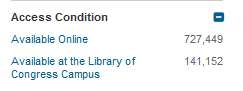 After your search, note you can choose how to download a digital file.  For best quality images, select the largest jpeg. Scroll down the page for copyright and citation guides as well as ‘More Like This’ and ‘You May Also Like.” Teacher Page – this is the place to go for ready-to-use resources.  Here you will find:	Primary Source Sets with varied viewpoints and formats. Many of the Images used today came from the following sets:Assimilation Through EducationChildren’s Lives  at the Turn of the CenturyHispanic Exploration in AmericaImmigration: Challenges for New AmericaJim Crow and SegregationWomen’s SuffrageLesson Plans with relevant primary sources. Drake’s West Indian Voyage, 1588-1589  with related maps can be found here Presentations/Activities primary source interactivesPrimary Source Analysis Tools for a variety of formatsTeaching with the Library of Congress Blog Chronicling America/Historic Newspapers – This site allows you to key word search and view newspaper pages from 1836-1963.  From full page, eye-catching ads to articles that reveal the mindset of the period, historic newspapers are invaluable. Use the clip function (scissor icon on top right portion of page) once you have focused on the portion of the newspaper page you may want to use in the classroom.	Recommended Topics – Recommended Topics provides collections of papers relevant to a topic from multiple points of view, complete with background information and a chronology of related events. The Sinking of the Titanic articles are located here (and also here).Civics and Government - This official online source for U.S. legislative information allows users to search legislation by subject area, congressional sponsor or date. The site also provides short video tutorials on how a bill becomes a law.  Students will find direct links for real-time congressional hearings.World Digital Library – Explore historical artifacts and documents from around the globe in multiple languages. Use the “Explore” button at the top to find resources by place, topic, time period, type of item.Maps – The Library of Congress has the largest and most comprehensive cartographic collections in the world, numbering over 5.5 million maps. Veteran’s History Project – This collection of oral histories, letters, manuscripts and more from American war veterans highlights those who fought in conflicts dating back to World War I.  The Veteran’s History Project provides older students with a kit and guidelines to capture stories from living veterans to be stored for the historical record. Exhibitions - The richness and variety of the Library’s exhibitions reflect the universal and diverse nature of the Library’s collections. Music and Culture:  The National Jukebox - Listen to more than 10,000 historical recordings (1901-1925). Also check out Lyrical Legacy (American songs and poems, with related primary sources), Folklife to explore local customs and oral traditions throughout the United States, and Motion Pictures  for several hundred early motion pictures reflecting life at the turn of the century. Also see Selections from the National Film Registry a list of movies and films deemed "culturally, historically or aesthetically significant" earmarked for preservation by the Library.Duck and Cover and a related essay are included in this collection.Questions? Contact us!sherry@tpsnva.org  and Cynthia@tpsnva.org.